СМОТРИМ ВМЕСТЕ:с детьми 5-7 лет«Чудесный колокольчик»«Цветик-семицветик»«В лесной чаще»«Соломенный Бычок»«Варежка»«Каникулы Бонифация»«Трое из Простоквашино»«Просто так»«Дядя Миша»«Яблоко»«Мешок яблок»«Кораблик»«Кто сказал «МЯУ»?«Приключение поросенка Фунтика»«Мойдодыр»«Мама для мамонтенка»«Хвосты»«Лесная история»«Доктор Айболит»«Оранжевое горлышко»«Дюймовочка»«Двенадцать месяцев»«Петушок –золотой гребешок»«Винни Пух»«Лиса, заяц и петух»«Кот Леопольд»«Карлсон»«Попугай Кеша»«3 поросенка»«Гадкий утенок»«Мальчик с пальчик»«Зеркальце»«По дороге с облаками»«Лесной концерт»«Умка»«Лиса и волк»«38 попугаев»«Чебурашка и крокодил Гена»«Горшочек каши»«Крепыш»«Дудочка и кувшинчик»«Грибок-теремок»«Осьминожки»«Лесные путешественники»«Чужой голос»«Волшебная птица»«Песенка мышонка»«Кот –рыболов»«Кем быть»«Волк и семеро козлят»«Бобренок Чука»«Пустомеля»«Кот в сапогах»«Вовка-тренер»«Волшебный магазин»«В гостях у лета»«Капризная принцесса»«Золушка»«Маша и волшебное варенье»«Заколдованный мальчик»«Сестрица Аленушка и братец Иванушка»«Зимовье зверей»«Заяц Коська и родничок»«Подарок для самого слабого»«Мышонок Пик»«Приключение Хомы»«Утренняя песенка»«Пятачок»«Как стать большим»«Зайчонок и муха»«Жихарка»«День рождения бабушки»«Дедушкина дудочка»«Две сказки»«Исполнение желаний»«Дед Мороз и серый волк»«Сказки для больших и маленьких»«Так сойдет»«Вот так тигр»«Остров ошибок»Бременские музыканты»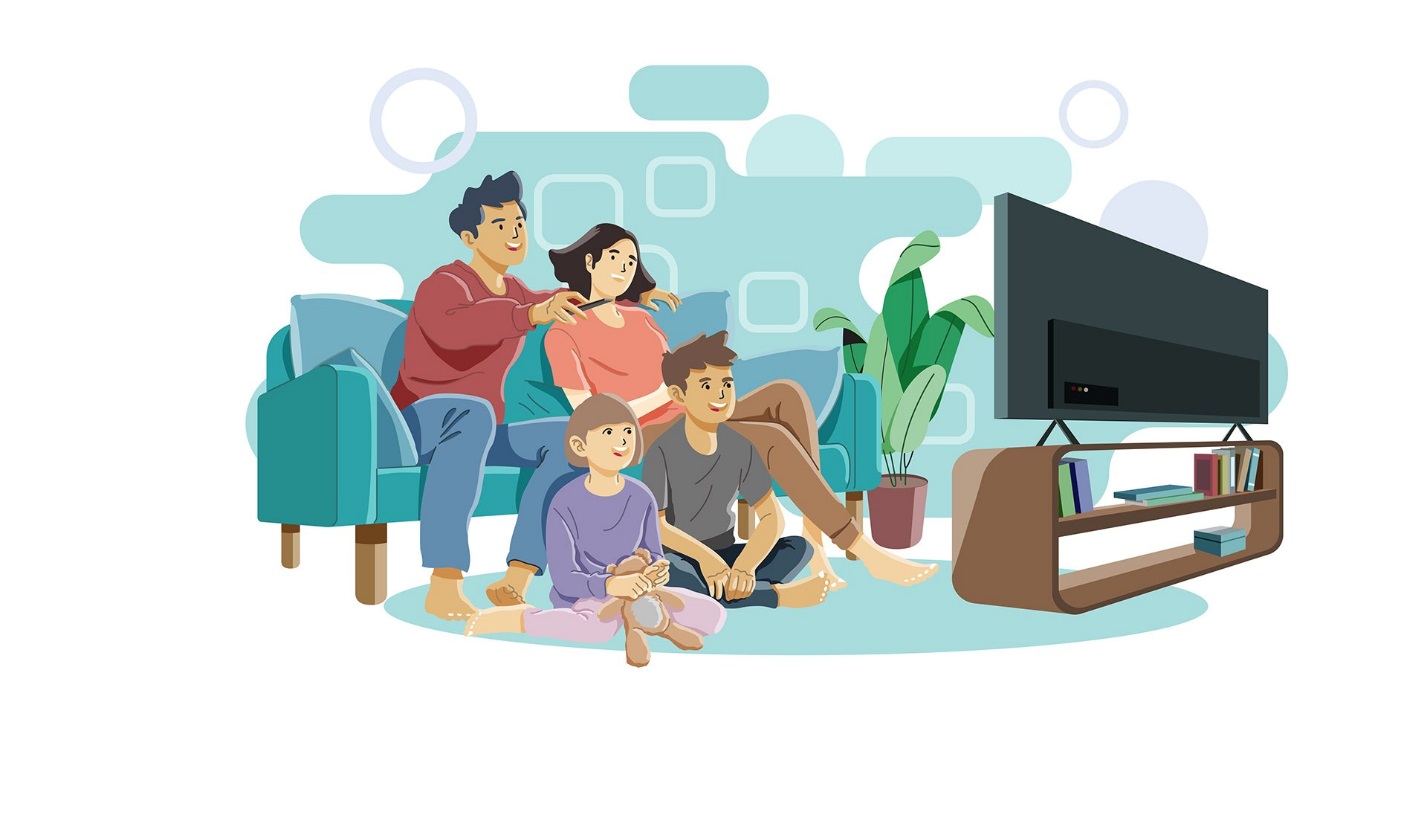 